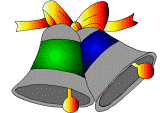 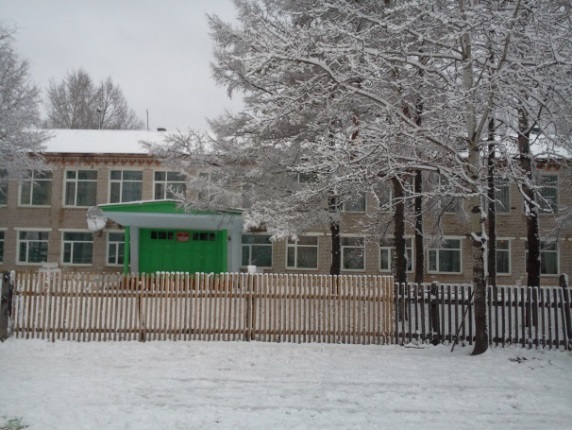 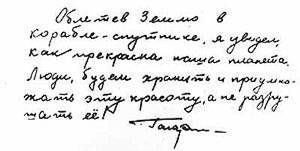                В ЭТОМ ВЫПУСКЕ           12 апреля 1961г.…………………...….2           С 8 марта!………………………….3-6           Результаты олимпиад……………7          «Первые шаги в науку»…………..8          Творческая страничка……………9          Творческая страничка……………9Викторина «Знатоки права»Страна, где человек родился и вырос. Наша Родина — Российская Федерация. Что означает слово «Федерация»? Самый главный город каждой страны?Общее название всякого населения страны?Человек, любящий свою родину?На каком материке расположена Россия? Как называется основной закон страны?Житель нашего государства, который имеет права и выполняет обязанности. Человек, получивший от народа право на власть?Какие символы государства вы знаете?Как называется изображение-символ, которое показывает исторические традиции города, государства, семьи, отдельного лица?Что обозначают три цвета российского флага? Как называются правила, которые устанавливает государство? Установившиеся правила общественного поведения?Народное голосование, которое проводится по самым важным вопросам жизни государства?Когда отмечается День России?Викторина «Знатоки права»Страна, где человек родился и вырос. Наша Родина — Российская Федерация. Что означает слово «Федерация»? Самый главный город каждой страны?Общее название всякого населения страны?Человек, любящий свою родину?На каком материке расположена Россия? Как называется основной закон страны?Житель нашего государства, который имеет права и выполняет обязанности. Человек, получивший от народа право на власть?Какие символы государства вы знаете?Как называется изображение-символ, которое показывает исторические традиции города, государства, семьи, отдельного лица?Что обозначают три цвета российского флага? Как называются правила, которые устанавливает государство? Установившиеся правила общественного поведения?Народное голосование, которое проводится по самым важным вопросам жизни государства?Когда отмечается День России?Викторина «Право» (для старшеклассников)Викторина «Право» (для старшеклассников)Начало формы  На какой срок избирается Президент Российской Федерации? A) 4 года B) 6 лет C) 8 лет   Со скольких лет человек может стать избирателем? A) 14 лет B) 16 лет C) 18 лет   Допустимо ли присутствие двух, трёх человек в одной кабинке? A) да B) нет   Как называются люди, избранные в Государственную Думу? A) Президент B) Судья C) Депутат   Президентом РФ может быть избран гражданин РФ не моложе… A) 35 лет B) 40 лет C) 45 лет   На какой день недели может быть назначено голосование на выборах? A) На воскресенье B) На понедельник C) На четверг   Назовите время голосования на местных выборах. A) С 8 до 20 часов по местному времени B) С 7 до 17 часов по местному времени C) С 9 до 13 часов мо местному времени   Как размещаются фамилии зарегистрированных кандидатов в избирательном бюллетене? A) По дате рождения B) В алфавитном порядке C) По адресу регистрации   Какой документ вы возьмете с собой, отправляясь голосовать? A) Паспорт B) Свидетельство о рождении C) Военный билет «Гениальный человек гениален во всем». Вот и ребята нашей школы не перестают удивлять нас своими творческими возможностями. Дегтярева Алина, ученица 8 класса, не только хорошо учится, но еще и очень красиво рисует. Свои способности к рисованию Алина обнаружила недавно и совершенно случайно, ощутив непреодолимое желание взять в руки карандаш и творить…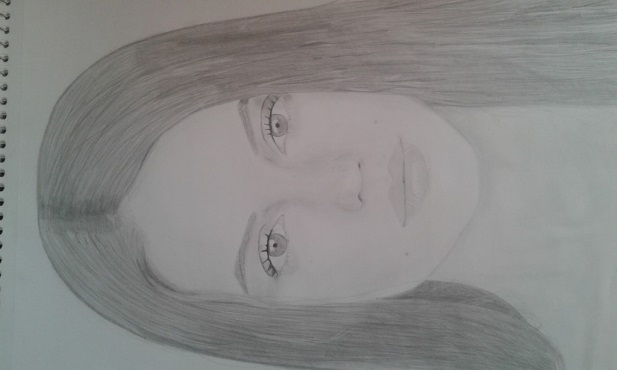 Конец формы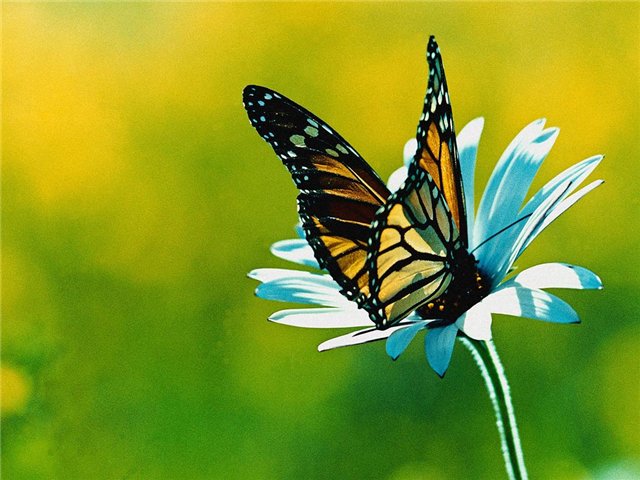 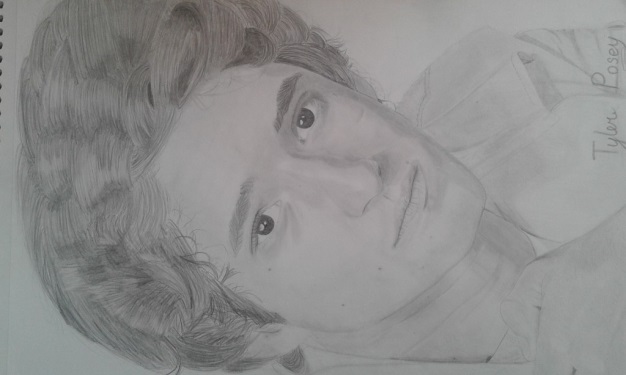 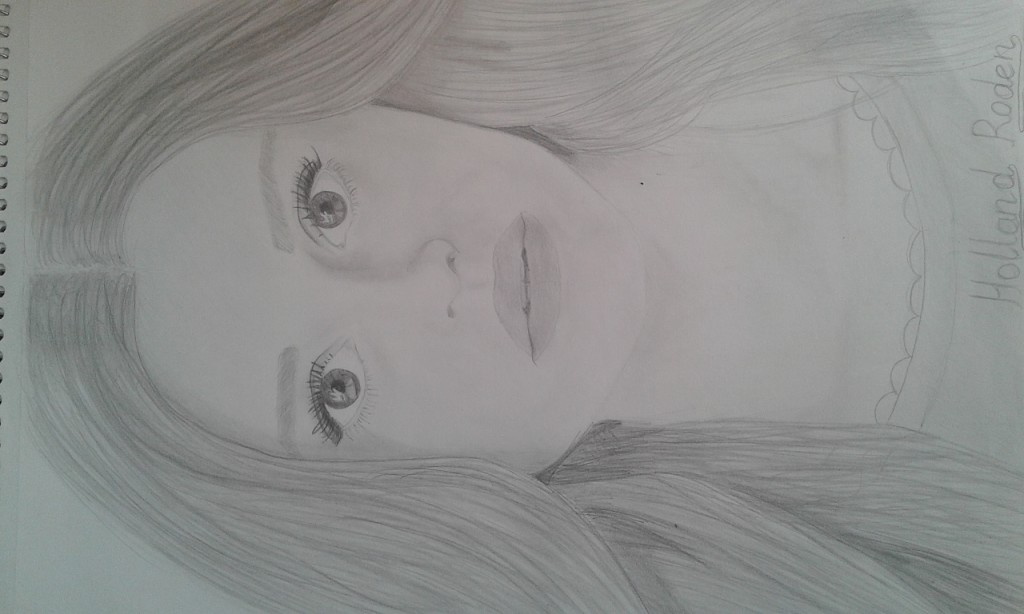 Начало формы  На какой срок избирается Президент Российской Федерации? A) 4 года B) 6 лет C) 8 лет   Со скольких лет человек может стать избирателем? A) 14 лет B) 16 лет C) 18 лет   Допустимо ли присутствие двух, трёх человек в одной кабинке? A) да B) нет   Как называются люди, избранные в Государственную Думу? A) Президент B) Судья C) Депутат   Президентом РФ может быть избран гражданин РФ не моложе… A) 35 лет B) 40 лет C) 45 лет   На какой день недели может быть назначено голосование на выборах? A) На воскресенье B) На понедельник C) На четверг   Назовите время голосования на местных выборах. A) С 8 до 20 часов по местному времени B) С 7 до 17 часов по местному времени C) С 9 до 13 часов мо местному времени   Как размещаются фамилии зарегистрированных кандидатов в избирательном бюллетене? A) По дате рождения B) В алфавитном порядке C) По адресу регистрации   Какой документ вы возьмете с собой, отправляясь голосовать? A) Паспорт B) Свидетельство о рождении C) Военный билет «Гениальный человек гениален во всем». Вот и ребята нашей школы не перестают удивлять нас своими творческими возможностями. Дегтярева Алина, ученица 8 класса, не только хорошо учится, но еще и очень красиво рисует. Свои способности к рисованию Алина обнаружила недавно и совершенно случайно, ощутив непреодолимое желание взять в руки карандаш и творить…Конец формы